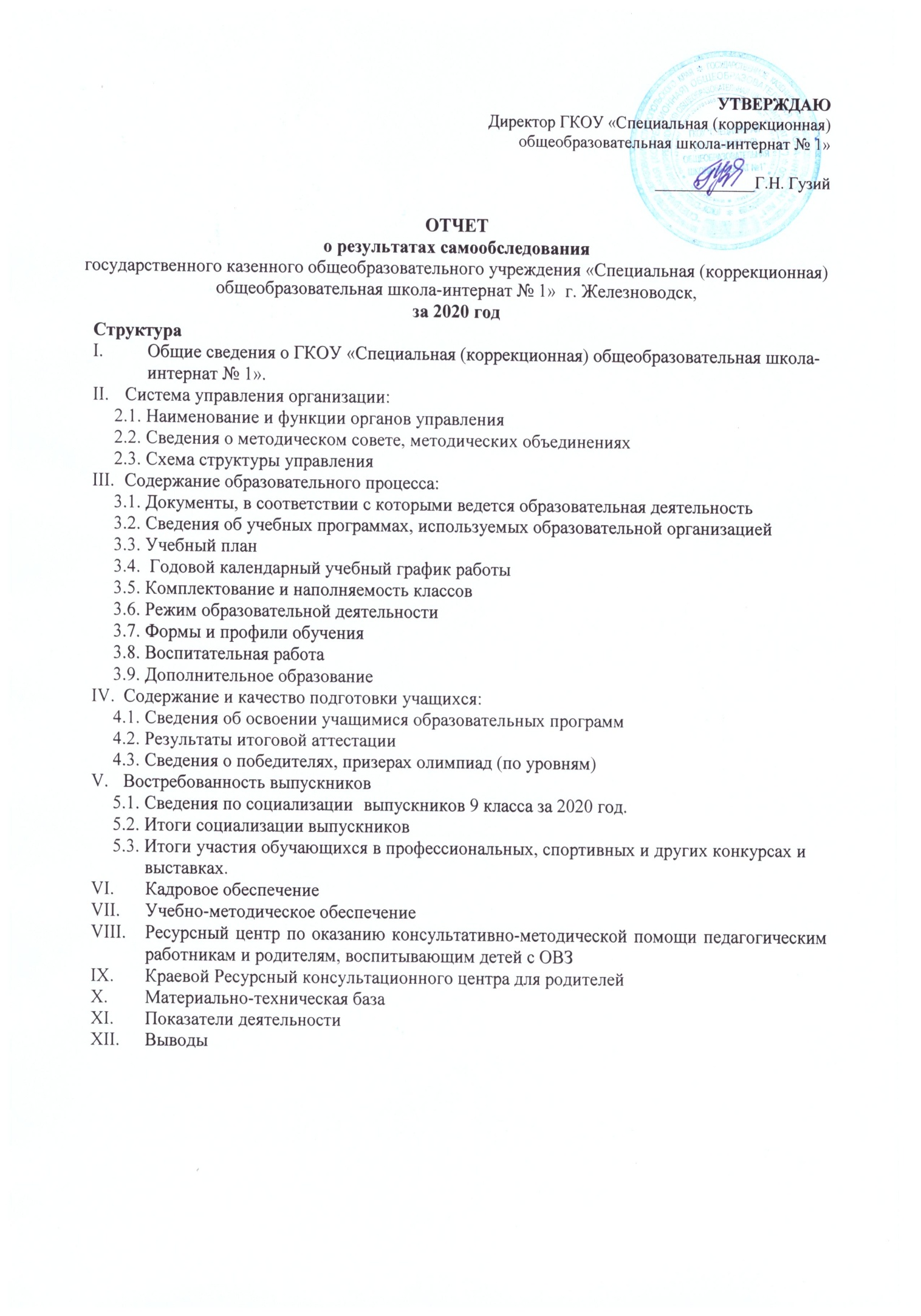 Общие сведения об организацииПолное наименование организации в соответствии с Уставом: государственное казенное общеобразовательное учреждение «Специальная (коррекционная) общеобразовательная школа-интернат № 1». Сокращенное: ГКОУ «Специальная (коррекционная) общеобразовательная школа-интернат № 1».1.2. Место нахождения (юридический адрес: 357432, Ставропольский край, г. Железноводск, п. Иноземцево, ул. Лесная, 36.1.3. Место осуществления образовательной деятельности: 357432, Ставропольский край, г. Железноводск, п. Иноземцево, ул. Лесная, 36.1.4. Телефон, факс, адрес электронной почты, адрес официального сайта в сети «Интернет»:Телефон: 8(87932) 5-13-43; 5-13-72; 5-99-20.Факс: 8(87932) 5-13-43Адрес электронной почты: soshint1@mosk.stavregion.ruАдрес официального сайта в сети интернет:   http://www.shcool-in1.ru/ 1.5.  Директор: Гузий Галина Николаевна1.6. Учредитель (полное наименование), реквизиты учредительного договораУчредителем и собственником имущества учреждения является Ставропольский край. Функции и полномочия учредителя организации осуществляет в рамках своей компетенции, установленной нормативным правовым актом Ставропольского края, министерство образования Ставропольского края: 355003, г. Ставрополь, ул. Ломоносова, 3, т.(8652)372-360, факс.(8652)372-394, e-mail: info@stavminobr.ru. Договор от 1 февраля 2010 года.1.7.Организационно-правовая форма: государственное казенное учреждение1.8. Свидетельство о постановке на учет юридического лица в налоговом органе (серия, номер, дата, ИНН): серия: 26 № 004303310, 31.12.2015г. ИНН – 2627013651, КПП -262701001, выдан межрайонной инспекцией Федеральной налоговой службы № 9 по Ставропольскому краю 2627 Территориально обособленные рабочие места Межрайонной инспекции Федеральной налоговой службы № 9 по Ставропольскому краю (г. Железноводск).1.9. Свидетельство о внесении записи в Единый государственный реестр юридических лиц (серия, номер, дата, кем выдано, ОГРН): серия 26 № 000884121 от 30 декабря 2002 года выдано межрайонной инспекцией Министерства Российской Федерации по налогам и сборам №7 по Ставропольскому краю. ОГРН – 1022603429089.1.10.Свидетельства о праве на имущество (серия, номер, дата, кем выдано) здания и сооружения:Серия 26-АК № 599025 от 29.02.2016, Управление федеральной службы государственной регистрации, кадастра и картографии по Ставропольскому краюСерия 26-АК № 599027 от 29.02.2016, Управление федеральной службы государственной регистрации, кадастра и картографии по Ставропольскому краюСерия 26-АК № 599026 от 29.02.2016, Управление федеральной службы государственной регистрации, кадастра и картографии по Ставропольскому краюСерия 26-АК № 5990229 от 01.03.2016, Управление федеральной службы государственной регистрации, кадастра и картографии по Ставропольскому краюСерия 26-АК № 599033 от 01.03.2016, Управление федеральной службы государственной регистрации, кадастра и картографии по Ставропольскому краюСерия 26-АК № 599235 от 01.03.2016, Управление федеральной службы государственной регистрации, кадастра и картографии по Ставропольскому краюСерия 26-АК № 599230 от 01.03.2016, Управление федеральной службы государственной регистрации, кадастра и картографии по Ставропольскому краюСерия 26-АК № 599234 от 01.03.2016, Управление федеральной службы государственной регистрации, кадастра и картографии по Ставропольскому краюСерия 26-АК № 599232 от 01.03.2016, Управление федеральной службы государственной регистрации, кадастра и картографии по Ставропольскому краю1.11. Свидетельство о праве на земельный участок (серия, номер, дата, кем выдано)Cерия 26 АК № 599231 от 01.03.2016г., Управление федеральной службы государственной регистрации, кадастра и картографии по Ставропольскому краю.1.12. Договоры о взаимодействии с иными организациями при реализации образовательных    программ  - нет.1.13. Лицензия на осуществление образовательной деятельности (серия, номер, дата выдачи и срок действия, кем выдана), приложение к лицензии. Серия 26 Л 01 № 0000759, регистрационный номер – 4514 от 02 февраля 2016 года. Срок действия – бессрочно. Выдана министерством образования и молодежной политики Ставропольского края, приложение №1 к лицензии на осуществление образовательной деятельности от 02 февраля 2016 года серия 26 П 02 № 0000806. 1.14. Перечень реализуемых в соответствии с лицензией уровней и видов образования, образовательных программ: Основное общее образованиеДополнительное образование детей и взрослых1.15. Свидетельство о государственной аккредитации (серия, номер, дата выдачи и срок действия, кем выдано). Серия 26 А 01 № 0000007. Регистрационный № 1965 от 30.05.2012, срок действия по 30.05.2024. Выдано Министерством образования Ставропольского края.Перечень аккредитованных уровней образования: общеобразовательная программа основного общего образования, учитывающая особенности психофизического развития и индивидуальных возможностей обучающихся VIII вида.1.16. Перечень локальных актов, регламентирующих организацию образовательного процесса:Штатное расписаниеПриказы директораКоллективный трудовой договор.Должностные инструкцииПоложение об оплате труда работников ГКОУ «Специальная (коррекционная) общеобразовательная школа-интернат № 1» Положение о попечительском совете.Положение о педагогическом совете.Положение о методическом совете.Положение о методическом объединении.Положение о психолого-медико-педагогическом консилиуме.Положение о социальном педагоге.Положение о логопедической пункте.Положение о внутришкольном контроле.Правила внутреннего трудового распорядка сотрудников.Правила внутреннего распорядка обучающихся.Положение о классном руководителе.Положение о порядке приема обучающихся.Порядок и основания перевода, отчисления и восстановления обучающихся.Положение об обучении на дому.Положение о комиссии по урегулированию споров между участниками   образовательных отношений. Правила для учащихся. Положение о проведении выпускных экзаменов по профессионально-трудовому обучению.Положение о совете по профилактике правонарушений, преступлений и бродяжничества несовершеннолетних обучающихся.Положение о промежуточной аттестации обучающихся.Положение о школьной форме.Положение о медицинском пункте.Положение о разработке рабочей программы педагога.
1.17. Наличие филиалов, их адреса места нахождения, телефоны: нет.1.18. Устав ОУ утвержден приказом министерства образования и молодежной политики СК от 03.05.2018 № 697-пр. Согласовано.  Письмом министерства имущественных отношений СК от 26.04.2018 года № 4818/06. Зарегистрирован. Межрайонным ИФНС № 11 по Ставропольскому краю от 16.05.2018 года, регистрационный № 2182651349220. Изменения и дополнения, вносимые в устав – нетСистема управления организации2.1. Наименование и функции органов управления Сведения о методическом совете, методических объединенияхМетодический совет учреждения совещательный и коллегиальный орган при педагогическом совете.  Состав  методического совета:Гузий Г.Н. – директор;Данченко Н.В. - заместитель директора по УМР;Челикиди А.Х. – заместитель директора по ВР;Дубровина А.Н. – руководитель методического объединения учителей начальных классов;Кашперовская Т.Г. – руководитель методического объединения учителей русского языка и литературного чтения;Гузий М.А. - руководитель методического объединения учителей-логопедов;Земцова В.Я. - руководитель методического объединения учителей математики;Кучеренко О.Г. - руководитель методического объединения учителей естественно-географического цикла и физического воспитания;Таланова Л.В. - руководитель методического объединения учителей трудового обучения;Федотова М.В. – руководитель учителей классов с тяжелыми множественными нарушениями развития;Колещатая Е.А - руководитель методического объединения по дополнительному образованию. Схема структуры управления Педагогический советСовет УчрежденияМетодический советОбщее собрание работниковРодительский советПопечительский советСодержание образовательного процесса3.1. Документы, в соответствии с которыми ведется образовательная деятельность:- Федеральный закон от 29.12.2012 № 273-ФЗ «Об образовании в Российской Федерации»- Приказ министерства образования и науки Российской Федерации от 19.12.2014г. № 1598 «Об утверждении федерального государственного образовательного стандарта начального общего образования обучающихся с ограниченными возможностями»- Приказ министерства образования и науки Российской Федерации от 19.12.2014г. № 1599 «Об утверждении федерального государственного образовательного стандарта образования обучающихся с умственной отсталостью (интеллектуальными нарушениями)» - Постановление Главного государственного санитарного врача РФ от 10.07.2015г. № 26 «Об утверждении СанПиН 2.4.2.3286-15 «Санитарно-эпидемиологические требования к условиям и организации обучения и воспитания в организациях, осуществляющих образовательную деятельность по адаптированным основным общеобразовательным программам для обучающихся с ОВЗ»- Письмо МОиН РФ от13.11.2014г. № ВК-2422/07 «О сохранении сети отдельных организации, осуществляющих образовательную деятельность по адаптированным основным общеобразовательным программам»- Письмо Минобразования РФ от 03.04.2003 N 27/2722-6 «Об организации работы с обучающимися, имеющими сложный дефект»3.2. Сведения об учебных программах, используемых образовательной организацией: Учреждение реализует   образовательные государственные программы:- адаптивные программы и методические рекомендации, разработанные учителями школы-интерната:адаптированная основная образовательная программа;адаптированная основная общеобразовательная программа образования обучающихся с легкой умственной отсталостью (интеллектуальными нарушениями) (вариант 1);адаптированная основная общеобразовательная программа образования обучающихся с умеренной, тяжелой и глубокой умственной отсталостью (интеллектуальными нарушениями), тяжелыми и множественными нарушениями развития (вариант 2);адаптированная основная общеобразовательная программа начального общего образования  обучающихся с расстройствами аутистического спектра (вариант 8.3);адаптированная основная общеобразовательная программа начального общего образования  обучающихся с расстройствами аутистического спектра (вариант 8.4);адаптированные рабочие учебные программы по ФГОС (1-3 классы);адаптированные рабочие учебные программы (4-9 классы);программа «Рукоделие» для обучающихся 5-9 классов;программа «Игротерапия» для обучающихся специальных коррекционных учреждений VIII вида 1-4 классов;воспитательная программа «Не рядом, а вместе»;- Социальное «Девять путешествий» - Общекультурное «Все, что прекрасно – нравственно!»- Духовно-нравственное «Я – гражданин России!»- Формирование экологической культуры, здорового и безопасного образа жизни «Быть здоровым – здорово!»- Трудовое – профессиональное самоопределение, жизнеобеспечение, экономическое просвещение «Мы труд воспеваем и славим работу!»адаптированная общеобразовательная программа дополнительного образования «Мой мир» физкультурно-спортивной, художественной, туристко-краеведческой, социально-педагогической, технической направленностей;  3.3. Учебный планУчебный план  ГКОУ «Специальная (коррекционная) школа-интернат № 1» п. Иноземцево, г. Железноводск для обучающихся, воспитанников 1, 2, 3, 4 классов,  в условиях введения ФГОС образования обучающихся, воспитанников с умственной отсталостью (интеллектуальными нарушениями), реализующих адаптированную основную общеобразовательную программу для  обучающихся, воспитанников с умственной отсталостью (интеллектуальными нарушениями), далее – АООП, фиксирует общий объем нагрузки, максимальный объём аудиторной нагрузки обучающихся, воспитанников 1, 2, 3, 4 классов, состав и структуру обязательных предметных областей, распределяет учебное время, отводимое на их освоение по классам и учебным предметам. Учебный план для 5-9 классов на 2019 - 2020 учебный год в государственном казенном общеобразовательном учреждении  «Специальная (коррекционная) школа-интернат № 1» п. Иноземцево, г. Железноводск Ставропольского края разработан в соответствии с требованиями- ст. 14, 32 Закона Российской Федерации от 29.12.2012 года № 273 «Об образовании в Российской Федерации»;- Федеральным государственным образовательным стандартом образования обучающихся с умственной отсталостью (интеллектуальными нарушениями), утвержденным приказом Министерства образования и науки Российской Федерации от 19.12.2014 г. № 1599 (далее – Стандарт); -  приказом Министерства образования и науки Российской Федерации от 28 декабря 2018 года № 345 «О федеральном перечне учебников, рекомендуемых к использованию при реализации имеющих государственную аккредитацию образовательных программ начального общего, основного общего, среднего общего образования»;- на основании методических рекомендаций, разработанных министерством образования и молодёжной политики Ставропольского края и ГБУ ДПО «Ставропольский краевой институт развития образования, повышения квалификации и переподготовки работников образования»;- на основании письма Министерства образования и науки Российской Федерации от 11.08.2016 г. № 1788/07 «Об организации образования обучающихся с умственной отсталостью (интеллектуальными нарушениями)»;- с учетом индивидуальных возможностей и особенностей и предназначен для детей с умственной отсталостью, имеющих значительные нарушения всех структур элементарных познавательных и речевых функций. Данный учебный план приведен в соответствие с санитарно-эпидемиологическими требованиями, правилами и нормативами СанПиН 2.4.2.3286-15 «Санитарно-эпидемиологические  требования к условиям и организации обучения и воспитания в организациях, осуществляющих образовательную деятельность по адаптированным основным общеобразовательным  программам для обучающихся с ограниченными возможностями здоровья», утвержденных главным государственным санитарным врачом Российской Федерации от 10.07.2015г. № 26 (далее - СанПиН 2.4.2.3286-15).3.4. Годовой календарный учебный график работы Начало учебного года:  01.09.2020г.Окончание учебного года:  25.05.2021г (для 1, 9  классов)29.05.2021г (для 2-8 классов)Сменность занятий:  1 смена - 1 - 9 классыНачало учебных занятий:  8.30Окончание учебных занятий:  14.20Количество учебных недель в году:  33 недели (для 1, 9 классов)34 недель (для 2 – 8 классов)Количество учебных дней  в неделю:  5 дней (для 1 – 9 класс3.5.  Комплектование и наполняемость классов в ГКОУ «Специальная (коррекционная)общеобразовательная школа-интернат № 1» на 31.12.2020 года. 3.6. Режим образовательной деятельности: круглосуточный.         Учебные занятия: пятидневка3.7. Формы освоения обучающимися адаптированных основных образовательных программ: очная; индивидуальное обучение на дому (по медицинским показаниям), дистанционная.         По профессиональному трудовому обучению реализуются профили: столярное дело, швейное дело, рукоделие.3.8. Воспитательная работа организации:3.8.1. Связь с социумом Министерство просвещения РФ (Минпрос России).Департамент государственной политики в сфере защиты прав детей.Министерство образования СК.Министерство социальной защиты населения СК.Министерство культуры СК.Региональная Общественная организация содействия защите женщин «Женщины нашего города».Управление внутренних дел по СК.Краевая КПМПК.Отдел МВД России по городу ЖелезноводскуГБОУ ДОД «Краевой центр развития детей и юношества имени Ю.А. Гагарина».ГБОУ «Краевой центр психолого-педагогической реабилитации и коррекции».Управление культуры города-курорта Железноводска.МБУ «Центр молодежных проектов города-курорта Железноводска. Управление социальной защиты населения города-курорта Железноводска.ГБУСО «Железноводский комплексный центр социального обслуживания населения».Городские краеведческие музеи КМВ.Государственное бюджетное профессиональное образовательное учреждение  «Георгиевский колледж».3.8.2. Программа воспитательной  работы « Не рядом, а вместе» - 2020  (в новой редакции)Основные направления воспитательной работы: 1-4 классыОбщекультурное - развитие основ творческого мышления и воображения как одно из направлений снятия комплекса «депривации»,  развитие навыков самостоятельного творческого подхода к решению различных жизненных ситуаций как основы социальной адаптации воспитанников.     Формирование экологической культуры, здорового и безопасного образа жизни -- воспитание  ответственности за состояние своего здоровья; отработка  навыков санитарно-гигиенического ухода за собой.Социальное  - знакомство и отработка общепринятых норм поведения в наиболее типичных ситуациях: школа, столовая, спальная комната, урок, улица, магазин.Духовно-нравственное - воспитание нравственно здоровой, культурной, свободной и ответственной личности гражданина и патриота.Трудовое  - развитие системы трудовых навыков по уходу за собой, своим жилищем;  ознакомление с миром профессий.Основные направления воспитательной работы: 5-7 классы    Общекультурное - формирование знаний правил этики, культуры речи,  эстетических идеалов, чувства прекрасного, представлений о душевной  и  физической  красоте   человека.     Формирование экологической культуры, здорового и безопасного образа жизни - формирование системы привычек по физической тренировке тела, закаливанию и уходу за организмом; вовлечение детей в туристско-краеведческую деятельность.Социальное - отработка основных моделей коммуникативного поведения,  правил, регулирующих поведение ребенка с позиции его индивидуальности в обществе; развитие основ личностной самооценки, ответственности за свои поступки.Духовно-нравственное - формирование нравственного  и творческого отношения к учению, труду, жизни,  приобщение детей к историко-культурным ценностям России.Трудовое (профессиональное самоопределение,  жизнеобеспечение и экономическое просвещение) - осмысление необходимости трудовой деятельности, развитие потребности трудиться, овладение элементарными профессиональными умениями, основами экономической грамотности. Основные направления воспитательной работы:  8-9 классы  Общекультурное - формирование  умения  видеть   красоту   природы,  труда,   творчества; воспитание  интереса  к  чтению,  произведениям  искусства (живопись, музыка), концертам, выставкам.Формирование экологической культуры, здорового и безопасного образа жизни -развитие системы профилактических умений по охране здоровья, привычки к здоровому образу жизни; расширение  опыта  взаимодействия  обучающихся с природными и социальными объектами,  формирование  культуры здорового образа жизни, ценностного отношения к здоровью.Социальное - формирование  медиаграмотности детей,  использование компьютерных, электронных, цифровых  ресурсов, сети Интернет; повышение уровня информированности о рисках и угрозах, существующих в информационно - телекоммуникационной сети «Интернет». Духовно-нравственное - осмысление себя как гражданина общества с  правами и обязанностями; формирование духовно-нравственного отношения и чувства сопричастности к культурному наследию своего народа.Трудовое (профессиональное самоопределение,  жизнеобеспечение и экономическое просвещение) - углубление знаний о требованиях профессии к человеку, коррекция самооценки и формирование представлений о дальнейшей жизненной перспективе; пропаганда профессий, наиболее востребованных обществом и доступных для выпускников специальных (коррекционных) школ; овладение элементарными профессиональными умениями, основами экономической грамотности. 3.9. Дополнительное образованиеОбщей целью дополнительного образования является выявление и развитие способностей каждого ребенка, формирование духовно богатой, свободной, физически здоровой, творчески мыслящей личности, обладающей прочными базовыми знаниями, ориентированной на высокие нравственные ценности, способной впоследствии на участие в развитии общества. 	Эта цель реализуется на основе введения в процесс дополнительного образования 17 общеразвивающих программ художественной, физкультурно-спортивной, туристко-краеведческой, технической, социально-педагогической направленностей, внедрения современных методик обучения и воспитания детей.     Направленности дополнительного образованияХудожественная - развитие  у обучающихся  танцевальных, театральных, художественно-эстетических   способностей, формирование способности  эстетического восприятия прекрасного: произведений музыкальной культуры, искусства, природы.Физкультурно-спортивная - воспитание  и привитие навыков физической культуры  у учащихся, формирование потребности здорового образа жизни.Туристко-краеведческая  - формирование системы знаний об экологических проблемах современности и пути их разрешения. Техническая - формирование практических умений  работы с конструктором, навыков элементарного программирования, технического творчества.Социально-педагогическая - формирование жизненно необходимых социально-личностных компетенций обучающихся, способствующих их адаптации  к постоянно меняющимся    социально-экономическим    условиям,    формирование психологической культуры  обучающихся для эффективного взаимодействия в социуме.3.9.1. Условия для самореализации обучающихся3.9.2. Работа с родителями 3.9.3. Данные о правонарушениях, преступлениях несовершеннолетних (за 3 года)3.9.4.  Данные об обучающихся из числа детей-сирот и детей, оставшихся без попечения родителейСодержание и качество подготовки учащихся:Сведения об усвоении учащимися образовательных программ на конец 2020 года. Результаты итоговой аттестации выпускников 9 классов:  Сведения о победителях, призерах олимпиад (по уровням)Организация приняла участие в 20 краевых, 29 всероссийских, 16 международных конкурсах, олимпиадах. 	Участвовали  36 педагогов и 89  учащихся (в двух и более мероприятиях), что составляет   90%/62,2% от общего количества педагогов и обучающихся.Достижения: Дипломы I степени - 62; Дипломы  II степени - 18;  Дипломы III степени - 9.Востребованность выпускниковСведения по социализации  выпускников 9 класса за 2020 год. ИТОГИ СОЦИАЛИЗАЦИИ ВЫПУСКНИКОВ ГКОУ «СПЕЦИАЛЬНАЯ (КОРРЕКЦИОННАЯ) ОБЩЕОБРАЗОВАТЕЛЬНАЯ ШКОЛА-ИНТЕРНАТ № 1»  ЗА ТРИ ГОДА Итоги участия обучающихся в профессиональных, спортивных и других конкурсах и выставках.Кадровое обеспечение 6.1. Сведения о педагогических работниках (включая административных и других работников, ведущих педагогическую деятельность)      6.2. Сведения о руководителях образовательной организации6.3. Сведения о повышении квалификации педагогических и руководящих кадров в 2018-2020 годуПедагогический состав — 45 человек. Из них:   Высшей категории — 26 (56,5%)                                                                                                    Первой категории — 9 (21,7%)Соответствие занимаемой должности-7 (15,3%)Без категории — 3(6,5%)высшее образование — 36 человека                                                                                                среднее-специальное — 8 человек                                                          дефектологическое – 5 человекпереподготовку по  специальности «Дефектология» - 35 человекпереподготовку по  специальности «Сурдоперевод» - 3 человекапереподготовку по специальности «Адаптивная физкультура» - 2 человекасовместители – 2 человека.        6.4. Участие педагогов в конкурсах педагогических достижений в 2020 году              Учебно-методическое обеспечение Информационно-технологическое обеспечение организации:Перечень компьютеров Наличие оргтехники и технических средств обучения 7.2. Информационно-методическое обеспечение образовательного процесса: Состояние библиотечного фондаНаличие электронных учебных пособий и материаловЭлектронный учебные методические пособия по ОБЖ 1-6 класс – 1 комплект.Электронный логопедический тренажёр «Дельфа – 142.1» - 1 штЭлектронный учебные методические пособия по ПДД: диск 1,2 DVD – 1 шт.Комплект «С» из 54 электронных дисков по общеобразовательным предметам.Наличие доступа к сети Интернет в библиотеке - нет. Ресурсный центр по оказанию консультативно-методической помощи педагогическим работникам и родителям, воспитывающим детей с ОВЗРесурсный центр по оказанию консультативно – методической помощиПедагогическим работникам и родителям, воспитывающим детей с ОВЗгосударственного казенного общеобразовательного учреждения «Специальная  (коррекционная) общеобразовательная школа - интернат № 1» создан 11 апреля 2018 года (далее Центр).Координатор Центра - Челикиди Ангелина Христофоровна,  заместитель директора по воспитательной работе;    Руководитель  Центра  -  Мотина Елена Николаевна,  учитель – логопед.    За истекший период проведены мероприятия:Организационно – методическая  деятельность:- Утвержден  план и организована работа Ресурсного Центра по оказанию консультативно-методической помощи педагогическим работникам и родителям, воспитывающим детей с ограниченными возможностями здоровья.- Размещено на школьном сайте (http://shcool-in1.ru/?page_id=2121): информация о деятельности  Ресурсного Центра по оказанию консультативно-методической помощи педагогическим работникам и родителям, воспитывающим детей с  ограниченными возможностями здоровья; информационный материал для педагогов и родителей: «Психологическая безопасность  образовательной среды как фактор формирования психического здоровья воспитанников и педагогов», «Как организовать логопедические занятия с детьми дома?», памятки,  буклеты, обучающие видеоролики.- Пополнено учебное оборудование РЦ: приобретена и установлена Интерактивная доска с проектором.- 29.01.2020г.день открытых дверей для специалистов  специальных (коррекционных)  ОО Кавказских Минеральных Вод - круглый стол «Малыш, заколдованный снежной королевой». («Я не страдаю от аутизма, но я страдаю от того, как вы относитесь ко мне»). Работа с детьми – аутистами. - Организованы и проведены консультации и прохождение ознакомительной и учебной практики  студентами  Филиала государственного бюджетного образовательного учреждения высшего профессионального образования «Ставропольский государственный педагогический институт» в городе Железноводске (с 03.02.2020г. по 21.02.2020г.; с 05.10.2020  по 30.10.2020 г.)- 20.11.2020 года была оказана методическая помощь специалистам отдела образования города-курорта Железноводска, руководящим работникам и педагогам МБОУ СОШ № 1 по  разработке и реализации адаптированных образовательных программ, рабочих программ и календарно - тематического планирования по учебным предметам для обучающихся с умственной отсталостью (интеллектуальными нарушениями). Коллегам  предоставлена возможность пользоваться библиотечным фондом, образовательными и методическими ресурсами общеобразовательной организации в 2020-2021 учебном году.Консультативно - просветительная работа:Взаимодействие с родителями (законными представителями)  по вопросам образования и воспитания детей с интеллектуальными нарушениями, детей-инвалидов. – 18.03.2020г. семинар - практикум: практические индивидуальные занятия с родителями по закреплению детьми учебного материала на дому с выдачей  рекомендаций - 22.05.2020г. вебинар на тему "Заходите к логопеду на приятную беседу" (семьи, имеющие детей РАС)  -  18.11.2020 г.  проведен  в дистанционном  и индивидуальном режиме семинар - практикум для родителей  «Как организовать логопедические занятия с детьми дома?» (количество присутствующих: 20 человек). - с 07.12 по 10.12 2020 года в школе проходил традиционный Фестиваль открытых уроков и занятий «Педагогическая феерия», на которых присутствовали педагоги и родители школы-интерната. Мероприятие призвано мотивировать учителей к творческому поиску эффективных  педагогических технологий в целях повышения качества образования и создания благоприятных условий для развития личности обучающихся (количество присутствующих: 25человек).- 17.12.2020г. дистанционно проведена консультация для родителей на тему: «Психологическая безопасность образовательной среды как фактор формирования психического здоровья воспитанников и педагогов». (количество присутствующих: 15 человек). Краевой Ресурсный консультационный центр для родителейКраевой Ресурсный консультационный центр для родителей государственного казенного общеобразовательного учреждения «Специальная (коррекционная) общеобразовательная школа-интернат № 1» создан 13 мая 2019 года (далее Центр).Координатор Центра – Данченко  Надежда Владимировна,  заместитель директора учебно-методической работе. Руководитель  Центра  - Охрименко Марина Викторовна,  учитель.    За истекший период проведены мероприятия:Организационно – методическая  деятельность:- Ознакомление педагогов и родителей с  Постановлением губернатора Ставропольского края от 10 апреля 2020 года  № 139 «О комплексе ограничительных и иных мероприятий по снижению рисков распространения новой коронавирусной инфекции  COVID- 2019 на территории Ставропольского края».- Изучение опыта работы Консультационного Центра для родителей (законных представителей) ГКОУ «Специальная (коррекционная) общеобразовательная школа № 22» станицы Незлобной по разработке программы Консультационного Центра для родителей (законных представителей).- Разработка специалистами Центра информационного материала для педагогов и родителей с размещением на официальном сайте школы: «Как научить ребёнка игре», «Упражнения для развития дыхания детей с нарушениями речи», «Методические рекомендации по созданию предметно-развивающей среды по сенсорному развитию в семье», «Детям о коронавирусе», «Распорядок дня ребёнка на период самоизоляции».- Изучение опыта работы Консультационного Центра для родителей (законных представителей) ГКОУ «Специальная (коррекционная) общеобразовательная школа-интернат № 4»  х. Базовый, Грачевский район Ставропольского края по составлению СИПР. - Специалисты Центра подготовили информационный материал для педагогов и родителей с размещением на официальном сайте школы (http://shcool-in1.ru/?page_id=3453): консультация «Родители и их чувства. Как сдерживаться  и не кричать на ребенка», консультация с рекомендациями «Родителям о подростках», доклад «СИПР – основа образования обучающихся с УО (интеллектуальными нарушениями) в контексте ФГОС», доклад «Структура СИПР для обучающихся с ТМНР», презентация «Обучение детей с ТМНР по СИПР».- Руководителем  Центра  разработана Программа повышения педагогической грамотности родителей на 2020-2021 учебный год (http://shcool-in1.ru/?page_id=2888).Консультативно - просветительная работа:- Индивидуальные консультации по запросу педагогов и родителей в количестве 26.- 26.02.2020г. состоялось  занятие – практикум «Ребёнок и развивающие технологии» на муниципальном уровне  с привлечением  родителей, педагогов-психологов, учителей-логопедов, педагогов общеобразовательных школ и дошкольных учреждений, обучающих и воспитывающих детей с особыми образовательными потребностями (количество присутствующих 23 человека). - 19.03.2020г. состоялся семинар - практикум «Помоги мне это сделать самому» для родителей воспитывающих детей с тяжелыми множественными нарушениями в развитии (количество присутствующих 5 человек).- 20.04.2020г. дистанционно проведен семинар-практикум для начинающих логопедов «Логопедическое сопровождение инклюзивной практики в школе» (количество присутствующих 12 человек).-  27.10.2020 г.  проведена  в дистанционном  и индивидуальном режиме консультация для родителей, воспитывающих детей с ТМНР «Родители и их чувства. Как сдерживаться и не кричать на ребенка» (количество присутствующих: 19 человек). -  26.11.2020 г. состоялся  практический семинар «Обучение детей с ТМНР по СИПР» для педагогов общеобразовательных организаций в рамках инклюзивного образования, совместно со специалистами АНО ДПО «Международный институт современного образования» г. Ессентуки, специалистами учебно – методического центра ФГБУ «Северо-Кавказский федеральный научно - Клинический центр Федерального медико - биологического агентства» г. Ессентуки на муниципальном уровне в г. Минеральные Воды (количество присутствующих:  25 человек).- 28.12.2020г. дистанционно проведена консультация для родителей «Психолого – педагогическая поддержка семей с детьми с особыми образовательными потребностями.  Родителям о подростках» (количество присутствующих: 15 человек).Материально-техническая база образовательной организацииШкола-интернат расположена в 8 отдельно стоящих зданиях. Год постройки – с 1937 по 1979 годы прошедшего века.	Земля для размещения имущественного комплекса – 3,2 га.	В учреждении установлена система внешнего и внутреннего видеонаблюдения, домофон. Охрана осуществляется круглосуточно, в штате четыре сторожа и два вахтера.В школе-интернате проведен косметический ремонт большинства помещений, спортивного зала, спальных корпусов. Полностью заменена кровля учебного корпуса. Проведен капитальный ремонт насосной станции и резервуара.Медицинский пункт имеет все необходимое оборудование, изолятор. Имеется медицинская лицензия на следующие виды деятельности: педиатрия, медсестринское дело.Проведено благоустройство двора: разбиты клумбы, установлены садовые фигурки.В учреждении имеется:- спортивный и тренажерный залы;- спортивные площадки (футбольное поле, волейбольная и баскетбольная площадки, уличные тренажеры);- игровые площадки;- сенсорная комната;- логопедический кабинет;- кабинеты психолога и социального педагога;- швейные мастерские с кабинетами для рукоделия;- столярные мастерские;- актовый зал;- зимний сад;- столовая;- прачечная и баня;- другое.Материально-техническое и информационное обеспечение учебно-воспитательного процесса.Для учебно-воспитательного процесса в школе-интернате используется 22 компьютера.В 2019-2020 учебном году укомплектовано 14 классов, из них:8 классов оборудованы интерактивными досками с мультимедийными проекторами (в том числе 100% начальная школа).Во всех классах имеется компьютер учителя, подключенный к локальной сети с выходом в интернет. Использование специальных технических средств обучения коллективного и индивидуального пользования в учебно-воспитательном процессе ГКОУ «Специальная (коррекционная) общеобразовательная школа-интернат № 1» в 2019-2020 учебном годуПоказатели деятельности ГКОУ «Специальная (коррекционная) общеобразовательная школа-интернат № 1»,  подлежащей самообследованиюВЫВОДЫ:  Деятельность ГКОУ «Специальная (коррекционная) общеобразовательная школа-интернат № 1» соответствует требованиям законодательства.В сравнении с предыдущим отчётным периодом 2019 года отмечается положительная динамика во всех областях деятельности образовательной организации:Количественный состав учащихся сократился со 150 до 145 человек.Состав педагогических кадров сократился с 46 человек до 45, но качественные показатели значительно выросли: 100% педагогического коллектива имеют курсовую подготовку, 11,2% - дефектологическое образование и  77,8% -  переподготовку по специальности «Дефектология», что является обязательным условием для каждого педагогического работника.Анализ сведений по социализации выпускников показал следующие результаты по трудоустройству учащихся: 2019 год – 0%, 2020 год – 13,6%; продолживших свое образование в учреждениях начального профессионального образования и курсах профессиональной подготовки составил: 2019 году – 79%, 2020 году –50%.Уровень усвоения образовательных программ показал положительную динамику роста в среднем на 3,5% по основным предметам учебного плана.Успехи, достижения, проблемы в работе педагогического коллектива  ГКОУ «Специальная (коррекционная) общеобразовательная школа-интернат № 1»	В краевом конкурсе методических материалов (разработок)  по работе с детьми с ОВЗ в области дополнительного образования в образовательных организациях Ставропольского края, в номинации «Адаптированная дополнительная общеразвивающая программа»,  один педагог награжден Дипломом   за II место.		В краевом конкурсе «Школа-территория здоровья» один педагог награжден Дипломом   за I место.	В краевом  конкурсе профессионального мастерства «Призвание - психолог» один педагог награжден  Дипломом за III место.	В краевом  конкурсе «Лучшие психолого-педагогические программы в образовательной среде -2020»  одному педагогу выдан сертификат  участника.Во Всероссийском конкурсе «500 лучших образовательных организаций страны-2020. Номинация  -   «Лидер в организации работы с детьми с особыми образовательными потребностями - 2020» диплом и медаль «За организацию работы по патриотическому воспитанию подрастающего поколения - 2020» в честь празднования 75-летия Победы в Великой Отечественной войне.Директор ГКОУ «Специальная(коррекционная) общеобразовательнаяшкола-интернат № 1»                                         _______________                 Гузий Г.Н. ___                                                                                             подпись                                       расшифровкаНаименование органов управленияФункции органов управленияДиректорДействует от имени Учреждения без доверенности, распоряжается имуществом Учреждения, обеспечивает осуществление образовательного процесса в соответствии с настоящим Уставом, лицензией на осуществление образовательной деятельности, обеспечивает в Учреждении необходимые условия содержания обучающихся, открывает (закрывает) лицевые счета Учреждения, издает приказы, распоряжения, утверждает локальные нормативные акты  и  общеобразовательные программы Учреждения, устанавливает и утверждает штатное расписание в пределах выделенных средств и распределяет должностные обязанности работников, утверждает номенклатуру дел, инструкцию по делопроизводству, должностные инструкции работников;осуществляет подбор, прием на работу работников, обеспечивает реализацию положений о системе оплаты труда работников, применяет к работникам Учреждения меры поощрения, привлекает работников к дисциплинарной и материальной ответственности и д.т.Общее собрание работниковСодействует осуществлению управленческих начал, развитию инициативы трудового коллектива, реализует право на самостоятельность Учреждения в решении вопросов организации труда и финансово-хозяйственной деятельности.Педагогический советОбщее руководство образовательным процессом: принятие решения о допуске обучающихся к итоговой аттестации;организация текущего контроля успеваемости и промежуточной аттестации обучающихся, установление их форм, периодичности и порядка проведения; установление требований к одежде обучающихся; организация научно-методической работы, в том числе организация и проведение научных и методических конференций, семинаров, мастер-классов и иных мероприятий; принятие решений по вопросам организации образовательного процесса, обсуждение проектов учебно-программной документации; разработка и принятие общеобразовательных программ Учреждения; контроль за реализацией своих решенийСовет УчрежденияЯвляется органом самоуправления Учреждения по вопросам управления Учреждением и при принятии Учреждением локальных нормативных актов, затрагивающих их права и законные интересы: определение перспективных направлений развития Учреждения, вопросов его образовательной и инновационной деятельности, сотрудничества с иными образовательными учреждениями и общественными организациями; внесение предложений о совершенствовании структуры Учреждения, создании, ликвидации структурных подразделений Учреждения (в том числе обособленных структурных подразделений), определение основных направлений их деятельности; рассмотрение вопросов обновления и развития материально-технической базы Учреждения; содействие в организации и проведении образовательных мероприятий;рассмотрение иных вопросов, возникающих в процессе образовательной и иной деятельности Учреждения, и не относящихся к исключительной компетенции иных органов управления УчреждениемПопечительский советОказывает содействие в организации уставной деятельности Школы-интерната, ее функционирования и развития, осуществления общественной поддержки в ведении финансово-хозяйственной деятельности Школы-интерната, укрепления ее материально-технической базы.Класс  Количествоклассовкол-во учащихся1182а192б F-71)1531144а1154б (F-71)16Всего 1-4657Средняя наполняемость начальной школы:Средняя наполняемость начальной школы:9,55а5а15б(F-71)11161137а1137б(F-71)11081149а1169б (F-71)16Всего 5-9893Средняя наполняемость основной школы:Средняя наполняемость основной школы:11,6ИТОГО:ИТОГО:1501-4 класс5 -9 классПродолжительность учебного года1 класс- 33 нед2-4 кл.-35нед.5-8кл.- 35 нед.9 класс-34 нед.Продолжительность учебной недели5 дней5 днейПродолжительность уроков1 класс-35 мин2-4 кл.-40мин40 минПродолжительность перерывовот 10 мин до 20 минот 10мин до 20 минПериодичность проведения промежуточной аттестации1 класс – не аттестуется год, 2 класс – I полугодие. Со II полугодия 2 класса по 4 класс аттестация по четвертям и за год.5-9 по четвертям, годовая аттестацияСменность:1 смена1 сменаКоличество классов / обучающихся, занимающихся в первую смену6/578/93Количество классов/ обучающихся, занимающихся во вторую смену 00Виды воспитательно-образовательных услугКоличество охваченных детейИспользуемая базаФормы и методы работы(форма освоения)На развитие каких качеств личности направлены формы и методы работыПрограмма общекультурного направления, разработанная с учетом особенностей психофизического развития и возможностей обучающихся, развивающая145Учебный класс, музыкальный зал.Воспитательский час, внеклассные  мероприятия. Художественно-эстетическое развитиеПрограмма формирования экологической культуры, здорового и безопасного образа жизни, разработанная с учетом особенностей психофизического развития и возможностей обучающихся, развивающая145Учебный класс, цветники, участок школы-интерната, прилегающая к школе территория лесаВоспитательский час, внеурочная деятельностьТрудовое, эстетическое и экологическое развитиеПрограмма социального направления, разработанная  с учетом особенностей психофизического развития и возможностей обучающихся, развивающая145Учебный класс, зоны ближайшего окружения. Воспитательский час, экскурсии, встречи с интересными людьми.Социально-личностное развитиеПрограмма физкультурно-спортивной направленности, разработанная с учетом особенностей психофизического развития и возможностей обучающихся, развивающая145Спортивный, тренажерный залы, спортивная площадка, стадионСекция «Спортивный марафон», дни здоровья, походы ближние и дальние.Спортивно-оздоровительное и физическое развитиеПрограмма духовно-нравственного направления, разработанная с учетом особенностей психофизического развития и возможностей обучающихся, развивающая145Учебный класс, посещение достопримечательностей КМВ, музеев, памятниковВоспитательский час, экскурсииДуховно-нравственное развитиеПрограмма трудового направления (профессиональноесамоопределение, жизнеобеспечение,  экономическое просвещение), разработанная с учетом особенностей психофизического развития и возможностей обучающихся, развивающая145Учебный класс, зоны ближайшего окружения.Воспитательский часФормирование основ профессионального самоопределения жизнеобеспечения и экономического просвещенияНаправленность дополнительного образованияВиды деятельностиКоличество учащихся, в том числе детей «группы риска»Физкультурно - спортивная (секция)	1.Спортивный марафон20/9Туристко-краеведческая(кружок)1.«Наш край родной»12/4Социально – педагогическая (кружок)1.«Светофор»2. «Кем быть?»3.«Зеркало души»15/612/512/3Художественная (кружок)1.»Вместе весело шагать!» - хоровое пение.2.«Снимаем с клавишей вуаль» - вокал.3.«Цветик-семицветик» -изостудия, вышивка.4.«Рисуем мир»5.«Разноцветная мозаика»- шерстяная акварель.6. «Чудесный крючок» - вязаная игрушка.7. «Мягкая игрушка» - работа с тканью, мехом.8.«Быстрая петелька» - вязание спицами.9.«Пластилиновая сказка» - пластилинопластика.10. «В гостях у Лесовичка» - природный материал.11. «Калейдоскоп чудес» -художественный труд.17/421/613/814/412/513/613/812/413/614/413/3Техническая (кружок)Юный техник»16/6Итого: 256/91(в двух и более секциях и кружках)№ п/пФормы обучения родителей педагогическим знаниямРодительские собрания:Общие -2 раза в год.Родительский всеобуч 1 раз в четверть;Классные  собрания - по плану.Информация для родителей:Сайт школы-интерната.Выставки детского творчества.Стендовая информация и наглядная агитация (ПДД, Противопожарная безопасность, Антитеррор, Права и обязанности обучающихся).Приглашение на  праздники, классные и общешкольные  традиционные мероприятия.Ежегодные индивидуальные отчеты по результатам мониторинга.Свидетельства об обучении.Консультативная помощь:Консультации специалистов.Беседы специалистов.Круглые столы.Психологические тренинги.Совместные мероприятия:Управление ГКОУ  школой-интернатом.Семейные праздники «День именинника».Семейные утренники-праздники.Участие родителей в создании комфортной развивающей среды.ГодВиды и количество правонарушенийВиды и количество преступленийКол-во учащихся, стоящих на учете в ОППНКоличество учащихся, снятых с учета в ОППН201800012019001020200040Учебный годВсегоКруглыесиротыОставшиеся  без попечения  родителейНаходящиеся под опекой2017-201816116162018- 201912112122019-20201211212ПредметклассУровень обученности %Уровень обученности %Качество ЗУН %Качество ЗУН %Уровень обуч. %Качество ЗУН %Уровень обученности %Уровень обученности %Качество ЗУН %Качество ЗУН %Русский язык23а4- 100100- 100100-6466-64661006510010078,5(74,5) 78,5(74,5) Русский язык5а6а78а9100100100100100 100100100100100 788580100707885801007010082,610010078,5(74,5) 78,5(74,5) Математика23а4-100100-100100-6466-646610065             100             10083,4 (81,5)83,4 (81,5)Математика5а6а78а9100100100100100100100100100100100838990891008389908910090,2             100             10083,4 (81,5)83,4 (81,5)Трудовое об.ТПТПТПТПШвейное дело5а6а78а9100100100100100100100100100100831001001001008310010010010010010096,6(100)96,6(100)Столярное дело5а6а78а91001001001001001001001001001008610067100100861006710010010010090,6(73)90,6(85)История78а910010010010010010091,68072,791,68072,710010081,2(86)81,2(86)Биология78а910010010010010010083907583907510010090 (91) 90 (91)  География 78а910010010010010010090,98081,890,98081,810010088,6(85)88,6(85)Годы выпускаКоличество выпускниковРезультаты итоговой аттестацииРезультаты итоговой аттестацииРезультаты итоговой аттестацииРезультаты итоговой аттестацииГоды выпускаКоличество выпускниковаттестовано%«4 и 5»%2017-18121007582018-191410011782019-20221001464Итого:481003266,7№ п/пФ.И.О. выпускникаГод окончания школыДальнейшая судьба1Агаджанян Диана Аркадьевна2020Инвалидность2Акименко Екатерина Валерьевна2020ГБООРУ «Ессентукский центр реабилитации инвалидов и лиц с ОВЗ3Бабич Роман         Сергеевич2020Трудоустроен4БелоусоваВикторияАнатольевна2020ГБПОУ ГРК «Интеграл» г. Георгиевск5Геля Полина Геннадьевна 2020ГБПОУ ГРК «Интеграл» г. Георгиевск6Земсков Роман Александрович2020Трудоустроен7Игнатьев Александр Геннадьевич2020ГБООРУ «Ессентукский центр реабилитации инвалидов и лиц с ОВЗ8Казанцев Николай Михайлович2020Трудоустроен9Климов ДмитриАлександрович2020ГБОУ СПО «Железноводскийхудожественно-строительный техникум»10Косоянц Радион Каренович2020ГБОУ СПО «Железноводскийхудожественно-строительный техникум»11Котлярова Екатерин Евгеньевна2020ГБПОУ ГРК «Интеграл» г. Георгиевск12Коцаренко Михаил Михайлович2020ГБОУ СПО «Железноводскийхудожественно-строительный техникум»13Ленченко Кристина Сергеевна2020ГБООРУ «Ессентукский центр реабилитации инвалидов и лиц с ОВЗ14МалашкинКонстантинАлександрович2020ГБООРУ «Ессентукский центр реабилитации инвалидов и лиц с ОВЗ15Сулейманов Султан Ажгереевич2020ГБОУ СПО «Железноводскийхудожественно-строительный техникум»16Шейко Виктория Сергеевна2020Инвалидность17БеленкоАлисаВладиславовна2020Инвалидность18Грязев Кирилл Сергеевич2020Инвалидность19Кузнецов ИльяВладиславович2020Инвалидность20Левина Надежда Юрьевна2020Инвалидность21Сазонов Иван Сергеевич2020Инвалидность22Селезнёва Диана Васильевна2020ИнвалидностьМероприятияПедагоги /ДетиУровеньРезультатКоличест. педаг./учащ. в % от общего1. XVII Спартакиада    обучающихся отдельных образовательных организаций Ставропольского края, реализующих адаптированные программы основного общего образования Кучеренко О.Г.Зинченко Е.Н./10 учащихсяКраевойДипломIII место2/105,0%/6,8%2.Марафон-акция «Педагогу посвящается»Соколан Т.Н./Вокальная группа «Вместе весело шагать» - 9 чел.Фоменко О.В./Творческое объединение «Снимаем с клавишей вуаль» -7 чел.КраевойСертификат участникаСертификат участника1/92,5%/6,3%1/72,5%/4,9%3.Онлайн-конкурс «Читаем Есенина», посвященный 125-летию со дня рождения Соколан Т.Н./Москалева Д.Соломина Т.КраевойДипломI место Диплом I место1/22,5%/1,4%4.Онлайн-конкурс «С чего начинается Родина?»Ракитина Т.И./Дудров В.КраевойДипломI место1/12,5%/0,7%5.Онлайн - конкурс «Осенний калейдоскоп» Колещатая Е.А./Арзуманов Г.Соколан Т.Н./Миронов А.Шалашников А.Н./Елгешина Л.КраевойГрамота I местоГрамотаII местоУчастие3/37,5%/2,1%6. II  краевой эколого-краеведческий конкурс«Край, в котором мы живем»Швыдко Н.В.Бойкова Е.А.Губенко И.В.Колещатая Е.А.Ракитина Т.И.Менщикова Т.В.Козадерова Т.В.Соколан Т.НБаробина О.А.Лоскутова Н.Г.Ерохин С.В./ 18 детейКраевойГрамотаI местоГрамотаI местоБлагодарственные письма27%/1820%/12,4%7. Конкурс - фестиваль  художественного творчества «Восхождение к истокам»Фоменко О.В./ 6 детейКашперовская Т.Г./Миленович А.КраевойЛауреат  I степениДиплом II место2/75,0%4,9%8. III краевой конкурс «Юный кулинар»Губенко И.В.Колещатая Е.А./Козлова Д.Матюхова В.Саенко В.КраевойДиплом III место2/35,0%/2,1%9. II краевой творческий конкурс«Бессмертный полк»Ерохин С.В.Колотушкина Т.Ф.Фоменко О.В.Организация КраевойГрамота II местоГрамотаIII местоГрамота I место3/7,5%10.Творческий конкурс «Счастливы  вместе»Баробина О.А. /3 детей КраевойГрамота I место1/32,5/2,06%11.«Я здоровье сберегу - сам себе я помогу!»Колещатая Е.А./Допира В.Козадерова С.А./Стофорандова Е.КраевойГрамота I местоГрамота I место2/25%/1,37%12. II творческий фестиваль - конкурс«Мастерская Деда Мороза»Губенко И.В./Саенко В.Бессарабов А.Соколан Т.Н.Фоменко О.В./9 детейРакитина Т.И.Дацева Ю.А./Матюхова В.Коломейцев В.КраевойГрамота I местоУчастие5/1412,5%/9,6%13.Конкурс «Утренняя зарядка»Кучеренко О.Г. /28 учащихсяКраевой Участие1/ 282,5%/19,5%14 .Конкурс методических материалов (разработок) по работе с детьми с ОВЗ в области дополнительного образования в образовательных организациях Ставропольского краяШвыдко Н.В.КраевойДипломII место1/ 2,5%15.Конкурс проектов «Волонтер года» среди обучающихся образовательных организаций Ставропольского краяКашперовская Т.Г./Абдулжалиева А.Кривобоков А.Малашкин К.Пальчиков С.Саенко В.КраевойСертификат участника1/52,5%/3,49%16.  II Конкурс профессионального мастерства «Призвание-психолог» Колесник Е.В.КраевойГрамотаIII место1/ 2,5%17. Конкурс лучших психолого-педагогических программ в образовательной среде-2020Колесник Е.В.КраевойСертификат участника1/ 2,5%18.Конкурс проектов по профилактике ксенофобии и экстремизмаЕрохин С.В.КраевойСертификат участника1/ 2,5%19.Конкурс на лучшую программу коррекционного курса для обучающихся с ОВЗОхрименко М.В.КраевойСертификат участника1/ 2,5%20.Конкурс Абилимпикс«Столярное дело»Шельпов А.В./Пальчиков С.КраевойСертификат участника1/12,5%/0,68%21.Конкурс талантов «В мире профессий»  – Олимпиада воспитателей Баробина О.А.ВсероссийскийДипломII место1/ 2,5%22.Конкурс «Программы внеурочной деятельности»Гузий М.А.ВсероссийскийДиплом Победителя1/2,5%23.Конкурс декоративно-прикладного творчества (лепка)Охрименко М.В./Гарцев Ю.ВсероссийскийДиплом I место1/12,5%/0,68%24.Творческий конкурс «Зимние узоры»Лоскутова Н.Г.Кривобоков А.ВсероссийскийДиплом II место1/12,5%/0,68%25.Конкурс «Здоровье. Спорт -  викторина «Спорт-это сила»Лоскутова Н.Г.Миронов А.ВсероссийскийДиплом I место1/12,5%/0,68%26.Конкурс декоративно-прикладного творчества Цындрина С.И./Алипов А.ВсероссийскийЛауреат I степени1/12,5%/0,68%27.Олимпиада для учащихся с ТМНРМенщикова Т.В./Стофорандов Р. ВсероссийскаяДиплом I место1/12,5%/0,68%28.Олимпиада для учащихся с ТМНРФедотова М.В. /Гарцев А.Исмаилов Р.Манушкина А.Малютенко С.ВсероссийскаяДиплом I местоДиплом I местоДиплом II местоДиплом III место1/42,5%/2,79%29.Конкурс-фестиваль «Мир в ярких красках»Кашперовская Т.Г./Шевцов В.ВсероссийскийДиплом I место1/12,5%/0,68%30.Олимпиада по математикеЗемцова В.Я./Умарова Р.Швецкая А.Гусев К.Москалева Д.ВсероссийскаяДиплом I место1/42,5%/2,79%31.Олимпиада по швейному делуАгафонова В.И./Колесник С.Абдулжалиева А.Козлова Д.Миленович А.ВсероссийскаяДиплом I местоДиплом I местоДиплом II местоДиплом II место1/42,5%/2,79%32.Олимпиада по историиКолотушкина Т.Ф./Титов Д.Казанцев И.ВсероссийскаяДиплом I местоДиплом I место1/22,5%/1,4%33.Педагогический конкурс «Свободное образование»Колотушкина Т.Ф.ВсероссийскийДиплом I место1/2,5%34.Олимпиада по истории«Солнечный свет»Колотушкина Т.Ф./Казанцев И.ВсероссийскаяДиплом I место1/12,5%/0,68%35.Конкурс «Программы внеурочной деятельности»Мотина Е.Н.ВсероссийскийДиплом Победителя1/2,5%36.Конкурс «В стране дорожных правил»Селина И.И.Чебанный М.ВсероссийскийДиплом I место1/12,5%/0,68%37.Конкурс декоративно-прикладного творчества «Начало»Бойкова Е.А./Будылин Е.ВсероссийскийДиплом I место1/12,5%/0,68%38.Педагогический конкурс «Свободное образование» по номинациямДацева Ю.А.ВсероссийскийДиплом I местоДиплом II место1/12,5%/0,68%39.Олимпиада по математикеДацева Ю.А./Кривобоков А.ВсероссийскаяДиплом I место1/12,5%/0,68%40.Блиц-ОлимпиадаИсаева А.А./Гольцев Г.ВсероссийскаяДиплом I место1/12,5%/0,68%41.Педагогический конкурс «Профессиональное мастерство»Негодина Т.В.ВсероссийскийДиплом I место1/12,5%/0,68%42.Конкурс декоративно-прикладного творчестваНегодина Т.В./9 учащихсяВсероссийскийДевять Дипломовза I место1/92,5%/6,3%43.Педагогический конкурс «Профессиональное мастерство»Таланова Л.В.ВсероссийскийДиплом I место1/12,5%0,68%44.Олимпиада по швейному делуТаланова Л.В./Матюхова В.Саенко В.ВсероссийскийДиплом I местоДиплом I место1/22,5%/1,4%45.Конкурс декоративно-прикладного творчестваКурсиш А.В./Неграш Е.ВсероссийскийДиплом I место1/12,5%/0,68%46.Конкурс декоративно-прикладного творчестваЛаврищева Л.А./Поздеева Н.Джавадян В.ВсероссийскийДипломI степениДипломI степени1/22,5%/1,4%47.Педагогический конкурс «Профессиональное мастерство»Агафонова В.И.ВсероссийскийДиплом I место1/12,5%/0,68%48.Педагогический конкурс«Образовательный ресурс» - номинация «методическая разработкаКозадерова С.А.ВсероссийскийДиплом I место1/12,5%/0,68%49.Олимпиада по швейному делуАгафонова В.И./Колесник С.Абдулжалиева А.Козлова Д.Миленович А.ВсероссийскаяДиплом I местоДиплом I местоДиплом II местоДиплом II место1/42,5%/2,79%50.Викторина «Логические задачи»Исаева А.А./Гольцев Г.МеждународнаяДиплом II место1/12,5%/0,68%51.Олимпиада по ПДДИсаева А.А./Сарухаев М.Сулейманов А.Бугаев М.МеждународнаяДиплом I местоДиплом II местоДиплом III место1/32,5/2,06%52.Конкурс по русскому языкуИсаева А.А./Гольцев Г.МеждународныйДиплом I место1/12,5%/0,68%53.Конкурс педагогического мастерства – дополнительных общеобразовательных программБойкова Е.А./МеждународныйПобедительIII место1/2,5%54.Конкурс «Много правил есть на свете» (ПДД)Цындрина С.И./Исмаилов Р.МеждународныйДиплом II место1/12,5%/0,68%55.Конкурс «Много правил есть на свете» (ПДД)Кашперовская Т.Г./Колесник С.МеждународныйДиплом I место1/12,5%/0,68%56.Конкурс «Азбука пешехода»Кашперовская Т.Г./Абдулжалиева А.МеждународныйДиплом I место1/12,5%/0,68%57.XX олимпиада по ПДД для 1-9 классовТолкочева С.Ю./Пальчиков С.МеждународнаяСертификат участника1/12,5%/0,68%58.Викторина «Логические задачи»Дубровина А.Н./Бугаев М.Сурхаев М.Сулейманов А.МеждународнаяДиплом I степениДиплом I степениДипломII степени1/32,5/2,06%59.Олимпиада по развитию речиДубровина А.Н./Бугаев М.МеждународнаяДипломII степени1/12,5%/0,68%60.Конкурс «Педагогическая кладовая»Земцова В.Я.МеждународныйДипломI степени1/2,5%61.Конкурс для дефектологов «Говорим правильно»Селина И.И.МеждународныйЛауреатI степени1/2,5%62.Конкурс для педагогов «Новое поколение»Селина И.И.МеждународныйЛауреатI степени1/2,5%63.Тематическая олимпиада по математикеПозднякова Т.П./Руденко Р.
Бисерова Е.МеждународнаяДипломI степениДипломII степени1/22,5%/1,4%64.Тематическая олимпиада «Экологическая безопасность»Позднякова Т.П./Лисицын И.Василенко Р.МеждународныйДипломI степениДипломII степени1/22,5%/1,4%65.Конкурс «Знатоки и Знайки»Позднякова Т.П./Ежов М.Ираев Г.Кислицина Л.МеждународныйДипломI степениДипломIII степениДипломIII степени1/32,5/2,06%ПоказательПоказательПоказательКоличествочеловек%Всего педагогических работников (количество человек)Всего педагогических работников (количество человек)Всего педагогических работников (количество человек)45                  100%45                  100%Укомплектованность штата педагогических работников (%)Укомплектованность штата педагогических работников (%)Укомплектованность штата педагогических работников (%)100%100%Из них внешних совместителейИз них внешних совместителейИз них внешних совместителей24,4%Наличие вакансий (указать должности):воспитательсоциальный педагогпедагог-психологНаличие вакансий (указать должности):воспитательсоциальный педагогпедагог-психологНаличие вакансий (указать должности):воспитательсоциальный педагогпедагог-психолог000000Образовательный уровень педагогических работников363680%Образовательный уровень педагогических работников8817,7%Прошли  курсы повышения  квалификации за последние 3 годаПрошли  курсы повышения  квалификации за последние 3 годаПрошли  курсы повышения  квалификации за последние 3 года45100%Имеют квалификационную категориюИмеют квалификационную категорию4297,7%Имеют квалификационную категориюИмеют квалификационную категорию2657,7%Имеют квалификационную категориюИмеют квалификационную категорию920%Имеют квалификационную категориюИмеют квалификационную категорию716,2%Имеют учёную степень Имеют учёную степень Имеют учёную степень 00%Имеют звание Заслуженный учитель Имеют звание Заслуженный учитель Имеют звание Заслуженный учитель 00% Имеют государственные и ведомственные награды, почётные звания Имеют государственные и ведомственные награды, почётные звания Имеют государственные и ведомственные награды, почётные звания511,1%Повышают профессиональную квалификацию, обучаются в ВУЗахПовышают профессиональную квалификацию, обучаются в ВУЗахПовышают профессиональную квалификацию, обучаются в ВУЗах12,22%Повышают профессиональную квалификацию, обучаются в педколледжах.Повышают профессиональную квалификацию, обучаются в педколледжах.Повышают профессиональную квалификацию, обучаются в педколледжах.00%Ф.И.О. (полностью)ТелефонДиректорГузий Галина Николаевна8-988-627-62-51Заместитель директора по учебно-методической  работеДанченко Надежда Владимировна8-962-028-77-86Заместитель  директора по воспитательной работеЧеликиди Ангелина Христофоровна8-968-260-10-95Заместитель директора по безопасностиЗайцева Марина Юрьевна8-928-310-45-58Заместитель директора по административно – хозяйственной частиМотина Надежда Андреевна8-906-473-31-43Главный бухгалтерКуриленко Ирина Владимировна8-903-416-15-95№ ппСписок педагогических работниковВозрастУровень образованияНаличие переподготовки(место, год)Повышение квалификации(место, год)1Бойкова Елена Алексеевна19.01.68КалинГУ-91учитель матем.РГСУ г. Москва по программе профессиональной переподготовки «Дефектология» 2015 год - 502 ч.СКИРО ПК и ПРО, 2019 год2Дацева Юлия Анатольевна09.06.63СГПИ-87учитель матем.РГСУ г. Москва по программе профессиональной переподготовки «Дефектология», 2015 год. – 502 ч.СКИРО ПК и ПРО, 2019 год3Кучеренко Ольга Георгиевна03.09.74МГОПУ-02учитель нач. кл.РГСУ г. Москва по программе профессиональной переподготовки «Дефектология»,  2015 год -502 ч.СКИРО ПК и ПРО, 2019 год4Негодина Татьяна Владимировна26.03.70СГПИ-10Соц.педагогРГСУ г. Москва по программе профессиональной переподготовки «Дефектология», 2015 год – 502 ч.СКФУ - 2017 год, «Сурдоперевод».СКИРО ПК и ПРО, 2019 год5Соколан Татьяна Николаевна31.07.64СГПИ-89учитель рус. и литер.РГСУ г. Москва по программе профессиональной переподготовки «Дефектология»,  2015 год – 502 ч.СКИРО ПК и ПРО, 2019 год.6Таланова Лариса Вячеславовна30.01.78МГОПУ-01Учитель нач.кл.РГСУ г. Москва по программе профессиональной переподготовки «Дефектология»,  2015 год – 502 ч.СКИРО ПК и ПРО,  2019 год    7Федотова Мария Викторовна16.05.68ТГУ-90Филолог,учитель нач.кл.РГСУ г. Москва по программе профессиональной переподготовки «Дефектология»,  2015 год – 502 ч.СКФУ - 2017 год, «Сурдоперевод».СКИРО ПК и ПРО, 2020 год.8Колотушкина Таисия Фёдоровна12.05.49СГПИ-73, рус.яз. и литер. переподготовка «Дефектология» ЦПКИПП, г Ставрополь- 17.СКИРО ПК и ПРО, 2019 год9Дубровина Анна Николаевна15.11.71СГУ-97, дефектологпереподготовка «Менеджер образования» РГСУ г. Москва - 13СКИРО ПК и ПРО, 2019 год10Позднякова Таисия Павловна17.05.52АрПИ-77, уч.нач.кл.переподготовка «Дефектология» РГСУ г. Москва-16СКИРО ПК и ПРО, 2019 год11Зинченко Надежда Михайловна11.01.61КЧРГПИ-92,учитель нач. кл.переподготовка «Дефектология» РГСУ г. Москва-15СКИРО ПК и ПРО, 2019 год12Гузий Мария Анатольевна17.01.81МГОПУ-06, уч.лог. и спец.психолог, дефектологСКИРО ПК и ПРО, 2020 год.13Цындрина Светлана Ивановна23.03.69МГОПУ-02, уч.нач.классов,переподготовка «Дефектология» РГСУ г. Москва-15СКИРО ПК и ПРО, 2019 год14Кашперовская Татьяна Геннадьевна30.05.71СПУ-95, дефектологСКИРО ПК и ПРО, 2019 год15Мотина Елена Николаевна17.09.69СПУ-98,дефектологСКИРО ПК и ПРО, 2019 год16Земцова Валентина Яковлевна05.02.50АрПИ-74, уч.нач.кл.переподготовка «Дефектология» РГСУ г. Москва-17СКИРО ПК и ПРО, 2019 год17Агафонова Валентина Ивановна17.09.46ПГПИИЯ-71,уч.ин. язпереподготовка «Дефектология», ООО«Инфоурок», г. Смоленск- 17СКИРО ПК и ПРО, 2020 год18Курсиш Алла Вениаминовна09.10.49ППИ-73, уч.ин.яз.переподготовка «Дефектология» РГСУ г. Москва-16СКИРО ПК и ПРО, 2020 год19Лаврищева Лидия Александровна12.08.48СПИ-77, уч.нач.кл.переподготовка «Дефектология» ООО Учебный центр «Профессионал» г. Москва -17.СКИРО ПК и ПРО, 2020 год20Шельпов Андрей Владимирович17.02.70СГУ-2000, уч. географиипереподготовка «Дефектология» РГСУ г. Москва-17СКИРО ПК и ПРО, 2019 год21Фоменко Ольга Владимировна19.03.64СГПИ-16переподготовка «Дефектология» ЦПКИПП, г Ставрополь- 17.СКИРО ПК и ПРО, 2019 год22Денисенко Валентина Владимировна13.10.55ХарГПИ-83.уч. нач. классовпереподготовка «Дефектология» РГСУ г. Москва-15СКИРО ПК и ПРО, 2019 год23Колещатая Елена Александровна31.05.87Высшее, СКГТУ- 09, «Социальный работник»переподготовка по «Дефектологии» в РГСУ г. Москва, 2018 годСКИРО ПК и ПРО, 2019 год24Баробина Ольга Александровна30.12.66Высшее, ППИ-89, уч.ин.яз.переподготовка «Дефектология» РГСУ г. Москва-16СКИРО ПК и ПРО, 2019 год25Лоскутова Надежда Григорьевна09.05.48Сред.-спец, КПУ-68, воспитательпереподготовка «Дефектология» РГСУ г. Москва-17СКИРО ПК и ПРО, 2020 год26Менщикова Татьяна Валерьевна15.12.72Сред.-спец, МПУ-92, воспитательпереподготовка «Дефектология» РГСУ г. Москва-16, КИРО-15,СКИРО ПК и ПРО, 2019 год27Селина Ирина Ивановна29.01.74СГПИ-2006педагог-психологпереподготовка «Дефектология» РГСУ г. Москва-17СКИРО ПК и ПРО, 2020 год28Ракитина Татьяна Ивановна11.08.55Высшее, ПГПИИЯ-81, уч.ин.яз.переподготовка «Дефектология» РГСУ г. Москва-16СКИРО ПК и ПРО, 2020 год39ЗинченкоЕкатерина Николаевна01.01.87Высшее, СГПИ-08, соц. педагогСКИРО ПК и ПРО, 2019 год30Толкочёва Светлана Юрьевна11.02.59ПГПИЯ-84,уч. нем.яз.переподготовка                                     «Дефектология» РГСУ г. Москва-17СКИРО ПК и ПРО, 2018 год;АНО ДПО «Просвещение-Столица», РАО-2019г.31Козадёрова Светлана Алексеевна04.06.62Сред.-спец.,МПУ-89, воспитательпереподготовка «Дефектология» ЦПКИПП, г Ставрополь- 17СКИРО ПК и ПРО, 2020 год32Губенко Ирина Викторовна01.08.66Сред.-спец.,Инд.-пед. техникум г. Георгиевск -87, мастер пр. обуч.переподготовка «Дефектология» РГСУ г. Москва-16СКИРО ПК и ПРО, 2019 год33Колесник Елена Владимировна24.02.77СГПИ-11,педагог-психологпереподготовка «Дефектология» РГСУ г. Москва-16СКИРО ПК и ПРО, 2018 год34Ерохин Станислав Валерьянович05.03.71Высшее, СГУ-97, уч. нач. кл.МГГУ им. М. Шолохова-09, учитель матем.переподготовка «Дефектология» РГСУ г. Москва-17СКИРО ПК и ПРО, 2020 год35Швыдко Наталья Владимировна24.06.75Сред.-спец., УМК «Педучилище-школа»-94переподготовка «Дефектология» РГСУ г. Москва-16СКИРО ПК и ПРО, 2019 год36ТретьяковаСофья Андреевна17.09.96ГБОУВО СГПИ -16,среднее проф.уч. нач. кл.переподготовка «Дефектология» ЦПКИПП, г Ставрополь- 17.СКИРО ПК и ПРО, 2019 год37ОхрименкоМарина Викторовна19.09.80СГПИ – 2012, социальный педагогпереподготовка «Дефектология» ЦПКИПП, г Ставрополь- 17.СКИРО ПК и ПРО, 2019 год38Исаева Анна Анатольевна02.02.81Сред.-спец.,МГУК-2002,экономистпереподготовка в СГПИ по курсу «Логопедия», в Волгоградской ГАППССС – «Тьютор», 2019 годСКИРО ПК и ПРО, 2019 год39Шалашников Алексей Николаевич12.11.86Сред.-спец, Железноводский пед. колледж-07уч. математикиАНО ДПО «Просвещение-Столица», РАО-2019г.40Цехина Каринэ Сергеевна31.07.88СГПИ-12, дефектологСКИРО ПК и ПРО, 2019 год41Гюльбякова Лидия Яковлевна26.04.53СГПИ – 78,учитель математикиСКИРО ПК и ПРО, 2018 год№ п/пФИО (полностью)ДатаучастияТематикаУровень (район, город, область и т.д.)Результат участия1.Колещатая Е.А.2019Конкурс методических материалов (разработок) по дополнительному образованиюКраевойДиплом1 место2.Кучеренко О.Г.2019Лучшая модель внеурочной деятельности физкультурно-спортивной и оздоровительной направленности»КраевойДипломIII место3.Кучеренко О.Г.2019Конкурс «Школа-территория здоровья»КраевойДипломIII место4.Колесник Е.В.2019Конкурс профессионального мастерства «Педагог-психолог России-2019»Региональный этап ВсероссийскогоСертификат участника5.Гузий М.А.2019Конкурс профессионального мастерства «Учитель-дефектолог России-2019»Региональный этап ВсероссийскогоСертификат участника6.Козадерова С.А.2019Конкурс талантов для педагогов «Презентация к уроку»ВсероссийскийДипломI место7.Кашперовская Т.Г.2019Олимпиада «Педагогический успех»ВсероссийскаяДиплом  II место8.Лоскутова Н.Г.2019Блиц-олимпиада «Профессиональная компетентность педагога»ВсероссийскаяДиплом  II место9.Мотина Е.Н.2019Конкурс «Альманах педагога»ВсероссийскийДиплом  II место10.Гузий М.А.2019Конкурс «Альманах педагога»ВсероссийскийДипломIII место11.Губенко И.В.2019Конкурс талантов для педагоговВсероссийскийДипломII место12.Цындрина С.И.2019Конкурс талантов «Театральное мастерство»ВсероссийскийДипломI место13.Цындрина С.И.2019Конкурс талантов для педагогов «Проект педагога»Всероссийский14.Цындрина С.И2019Педагогическое тестирование «Самый классный руководитель»ВсероссийскаяДипломII место15.Данченко Н.В.2019Конкурс талантов для педагогов «Презентация к уроку»ВсероссийскийДипломI место16.Толкочева С.Ю.2019Тестирование«Использование ИКТ в педагогической деятельности»ВсероссийскоеДиплом II  место17.Дубровина А.Н.2019Тестирование  Рабочая программа педагога с учетом требований ФГОС»»ВсероссийскоеДиплом II место18Исаева А.А.2019Тестирование «Психолого-педагогическое сопровождение детей»ВсероссийскоеДиплом I место19.Исаева А.А.201956.Тестирование «Общая педагогика и психология»ВсероссийскоеДиплом I место20.Кашперовская Т.Г2019Тестирование «Фундаментальность методической работы учителя в соответствии с ФГОС»ВсероссийскоеДиплом I место21.Земцова В.Я.2019Олимпиада «Рабочая программа с учетом ФГОС"МеждународнаяДипломI место22.Баробина О.А.2019Конкурс талантов для педагогов «ИКТ в современной школе»МеждународныйДипломII место23.Козадерова С.А.2019Конкурс талантов для педагогов «Открытый урок»МеждународныйДипломII место24.Фоменко О.В.2019Конкурс «Свободное образование»МеждународныйДипломI местоТип компьютераКоличествов т.ч. с доступом в «Интернет»Где используются (на уроке, в управлении)Ноутбук142управление, на урокеПерсональный компьютер стационарный98управлениеПерсональный компьютер стационарный1510урокНаименованиеКоличествоВиртуальная лаборатория0Интерактивная доска8МФУ8Сканер2Модем1Принтер15Факс1Телевизор13Проектор12Комната психологической разгрузки1Книжный фонд (экз.)ВсегоКнижный фонд (экз.)Всегов том числе:6015учебники2380учебно-метод. литература81художественная3543подписная11НаименованиеХарактеристикаКоличествоИнновационное оборудование для создания доступной средыИнновационное оборудование для создания доступной средыИнновационное оборудование для создания доступной средыУчебное место для организации образовательного процесса обучающихся с нарушением слуха в классе образовательной организации1. Коррекционно-развивающий программный комплекс для проведения индивидуальных и фронтальных занятий по развитию, коррекции речи.1 комплект2.Индуктор заушный Радиокласс «Сонет-РСМ» РМ 1-1 и индукционная петля 1 комплектУчебное место для организации образовательного процесса обучающихся с нарушение речи в классе образовательной организацииИнтерактивный логопедический столЭлектромассажеры для логопедического массажаНабор логопеда «Говоруша»1 комплектN п/пПоказателиЕдиница измерения1.Образовательная деятельность1.1Общая численность учащихся145 человек1.2Численность учащихся по образовательной программе начального общего образования51 человек1.3Численность учащихся по образовательной программе основного общего образования94 человек1.4Численность/удельный вес численности учащихся, успевающих на "4" и "5" по результатам промежуточной аттестации, в общей численности учащихся50 человек/34,4%1.5Средний балл государственной итоговой аттестации выпускников 9 класса по трудовому обучению4,3 балла1.6Численность/удельный вес численности выпускников 9 класса, получивших неудовлетворительные результаты на государственной итоговой аттестации по трудовому обучению, в общей численности выпускников 9 класса0 человек/0 %1.7Численность/удельный вес численности выпускников 9 класса, не получивших свидетельства об основном общем образовании, в общей численности выпускников 9 класса0 человек/0%1.8Численность/удельный вес численности выпускников 9 класса, получивших свидетельства об основном общем образовании, в общей численности выпускников 9 класса22 человек/100%1.9Численность/удельный вес численности обучающихся с применением дистанционных образовательных технологий, электронного обучения, в общей численности учащихся2 человека/1,3%1.10Численность/удельный вес численности учащихся в рамках сетевой формы реализации образовательных программ, в общей численности учащихся0 человек/0%1.11Численность/удельный вес численности учащихся-победителей и призеров массовых мероприятий (конкурсы, соревнования, фестивали, конференции), в общей численности учащихся, в том числе:89/62,2%1.11.1На муниципальном уровне0/0%1.11.2На региональном уровне65/44,8%1.11.3На межрегиональном уровне0/%1.11.4На федеральном уровне41/28,3%1.11.5На международном уровне20/13,8%1.12Численность/удельный вес численности учащихся, получающих образование в рамках профильного обучения, в общей численности учащихся87/60%1.13Общая численность педагогических работников, занимающихся дополнительным образованием детей17/42,5%1.14Общая численность педагогических работников, в том числе:45 человек 1.14.1Численность/удельный вес численности педагогических работников, имеющих высшее образование, в общей численности педагогических работников36 человек/80%1.14.2Численность/удельный вес численности педагогических работников, имеющих высшее образование педагогической направленности (профиля), в общей численности педагогических работников36 человек/80 %1.14.3Численность/удельный вес численности педагогических работников, имеющих среднее профессиональное образование, в общей численности педагогических работников9 человек/20 %1.14.4Численность/удельный вес численности педагогических работников, имеющих среднее профессиональное образование педагогической направленности (профиля), в общей численности педагогических работников9 человек/20 %1.15.Численность/удельный вес численности педагогических работников, которым по результатам аттестации присвоена квалификационная категория в общей численности педагогических работников, в том числе:35 человек/77,7%1.15.1Высшая26 человек/56,5%1.15.2Первая9 человек/21,7%1.16.Численность/удельный вес численности педагогических работников в общей численности педагогических работников, педагогический стаж работы которых составляет:20 человек/ 40,8%1.16.1До 5 лет3 человека/ 6,6%1.16.2Свыше 30 лет17 человек/ 37,7%1.17.Численность/удельный вес численности педагогических работников в общей численности педагогических работников в возрасте до 30 лет2 человека/ 4,4%1.18.Численность/удельный вес численности педагогических работников в общей численности педагогических работников в возрасте от 55 лет18 человек/ 40%1.19.Численность/удельный вес численности педагогических и административно-хозяйственных работников, прошедших за последние 5 лет повышение квалификации/профессиональную переподготовку по профилю педагогической деятельности или иной осуществляемой в образовательной организации деятельности, в общей численности педагогических и административно-хозяйственных работников48 человек/96%1.20Численность/удельный вес численности педагогических и административно-хозяйственных работников, прошедших повышение квалификации по применению в образовательном процессе федеральных государственных образовательных стандартов в общей численности педагогических и административно-хозяйственных работников44 человек/64,6%2.Инфраструктура2.1Количество компьютеров в расчете на одного учащегося0.22 единиц2.2Количество экземпляров учебной и учебно-методической литературы из общего количества единиц хранения библиотечного фонда, состоящих на учете, в расчете на одного учащегося16.9 единиц2.3Наличие в образовательной организации системы электронного документооборотаесть2.4Наличие читального зала библиотеки, в том числе:нет2.4.1С обеспечением возможности работы на стационарных компьютерах или использования переносных компьютеровнет2.4.2С медиатекойнет2.4.3Оснащенного средствами сканирования и распознавания текстовнет2.4.4С выходом в Интернет с компьютеров, расположенных в помещении библиотекинет2.4.5С контролируемой распечаткой бумажных материаловнет2.5Численность/удельный вес численности учащихся, которым обеспечена возможность пользоваться широкополосным Интернетом (не менее 2 Мб/с), в общей численности учащихся127 чел./ 87,6%2.6Общая площадь помещений, в которых осуществляется образовательная деятельность, в расчете на одного учащегося14,68кв. м